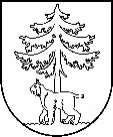 JĒKABPILS PILSĒTAS PAŠVALDĪBAIEPIRKUMU KOMISIJA Reģistrācijas Nr.90000024205Brīvības iela 120, Jēkabpils, LV – 5201Tālrunis 65236777, fakss 65207304, elektroniskais pasts vpa@jekabpils.lvJēkabpilīLĒMUMS 2015.gada 30.septembrī I. INFORMĀCIJA PAR IEPIRKUMUII. INFORMĀCIJA PAR PRETENDENTIEMIII. INFORMĀCIJA PAR UZVARĒTĀJUIV. LĒMUMA PĀRSŪDZĒŠANAS KĀRTĪBAKomisijas priekšsēdētājs							V.SavinsKomisijas locekļi								I.Elksne										M.Stankevica										S.LazarePasūtītājs:Jēkabpils pilsētas pašvaldībaIepirkumu komisijas izveidošanas pamatojums:Jēkabpils pilsētas domes sēdes 2013.gada 20.jūnija lēmums Nr. 245 (protokols Nr.15., 13.§), 2014.gada 27.novembra lēmumu Nr. 410 (protokols Nr.26., 21.§) un 2015.gada 26.februāra lēmumu Nr. 50 (protokols Nr.5., 12.§)Iepirkuma nosaukums:Video projektoru un skaņas aparatūras piegāde un uzstādīšana Jēkabpils Kultūras pārvaldeiIepirkuma identifikācijas numurs:JPP 2015/48Iepirkuma pamatojums:Publisko iepirkumu likuma 8².pants Paziņojums par plānoto līgumu publicēts Iepirkuma uzraudzības biroja mājaslapā internetā:16.09.2015. (pašvaldības mājas lapā ievietots www.jekabpils.lv 16.09.2015.)  Pretendenti,   kas iesniedza piedāvājumus un  piedāvātās līgumcenas EUR  bez PVNSIA “AJV grupa”11 731,00Pretendents, kuram pieškirtas līguma slēgšanas tiesības:         NavLēmums:Pārtraukt publisko iepirkumu saskaņā ar Publisko iepirkumu likuma 8.² panta vienpadsmito daļu. Pārtraukšanas pamatojums: finanšu līdzekļu nepietiekamība (piedāvājums pārsniedz paredzamo līgumcenu)Saistītie protokoli:16.09.2015. Pašvaldības iepirkumu komisijas sēdes protokols Nr. 17028.09.2015. Piedāvājumu atvēršanas sanāksmes protokols Nr. 17230.09.2015. Piedāvājumu vērtēšanas sēdes protokols Nr. 176Saskaņā ar PIL 8².panta astoņpadsmito daļu, Pretendents, kas iesniedzis piedāvājumu iepirkumā, uz kuru attiecas Publisko iepirkumu likuma 8².panta noteikumi, un kas uzskata, ka ir aizskartas tā tiesības vai ir iespējams šo tiesību aizskārums, ir tiesīgs pieņemto lēmumu pārsūdzēt Administratīvajā rajona tiesā Administratīvā procesa likumā noteiktajā kārtībā. Administratīvās rajona tiesas spriedumu var pārsūdzēt kasācijas kārtībā Augstākās tiesas Senāta Administratīvo lietu departamentā. Lēmuma pārsūdzēšana neaptur tā darbību.